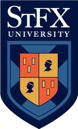 APPLICATION FOR TRADEMARK LICENSEManufacturer	Retailer	Student	(check applicable)Applicant's name:Company name:President/Proprietor: (if different from above)Address:City:Postal Code/Zip:Email Address:Other tradenames: (please list on reverse)Marks* applied for (check applicable):StFX LogosStFX/St. Francis Xavier University wordmarksProvince/State: Phone:OtherCountry: Fax:Product Categories: (check applicable):Sportswear Jewellery Other 		Clothing Giftware-2-Retail outlets: (check applicable)StFX StoreX-Ring Store Other Retail (list)Local (Antigonish) Other Locales (list)Manufacturer/silk screener/ embroiderer: (if different from above) (if more than one, list on reverse of sheet)Company Name: Address:President/Proprietor:City:Postal Code/Zip:Province/State: Phone:Country: Fax:Signature of ApplicantSignature	DateName	PositionReturn completed application to:St. Francis Xavier UniversityAncillary Services5005 Chapel SquarePhysical Plant Building, Office 208 Antigonish, NSB2G 2W5Phone: (902)867-2004* Trademarks of St. Francis Xavier University are protected under the Trademarks Act and the Copyright Act of Canada. Approval for use must be obtained through the Office of Ancillary Services.*Licensees must maintain, throughout the term of the Licensing Agreement and for a period of no less than two (2) years following the termination of the Agreement, comprehensive general liability insurance, including blanket contractual liability and personal injury liability insurance against claims based upon product liability in respect of the licensed products in an amount of not less than two million dollars ($2,000,000.00) combined single limit.